Valsts bērnu tiesību aizsardzības inspekcija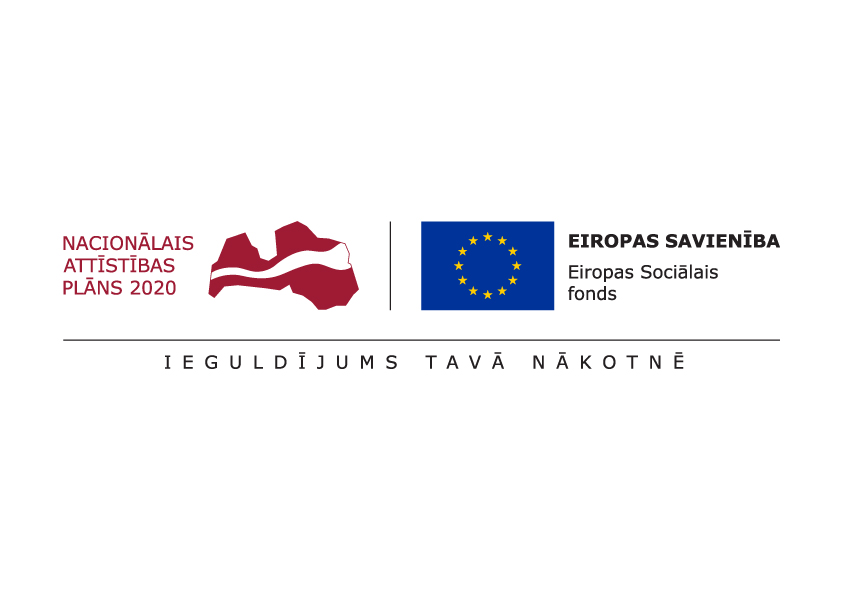 Eiropas Savienības fonda projekts Nr. 9.2.1.3/16/I/001 „Atbalsta sistēmas pilnveide bērniem ar saskarsmes grūtībām, uzvedības traucējumiem un vardarbību ģimenē”Informatīvais ziņojums par projekta aktualitātēm  13.04.2018. Valsts bērnu tiesību aizsardzības inspekcijas (turpmāk – VBTAI)  Eiropas Savienības fonda projekta Nr. 9.2.1.3/16/I/001 „Atbalsta sistēmas pilnveide bērniem ar saskarsmes grūtībām, uzvedības traucējumiem un vardarbību ģimenē” (turpmāk – projekts) Konsultatīvās nodaļas (turpmāk – Konsultatīvā nodaļa) speciālisti turpina veikt pasākumus, kas ļautu sekmīgi aprobēt Konsultatīvās nodaļas izstrādāto metodiku bērnu uzvedības traucējumu un saskarsmes grūtību diagnosticēšanai. Tiek sniegtas klātienes konsultācijas un izstrādātas individuālās atbalsta programmas bērnu likumiskajiem pārstāvjiem vai aprūpētājiem, kā arī, lai nodrošinātu pēc iespējas veiksmīgāku individuālo atbalsta programmu mērķu īstenošanu, tiek izstrādātas arī rekomendācijas speciālistiem, kas ikdienā strādā ar šiem bērniem un viņu ģimenēm, t.i. izglītības iestāžu un pašvaldību sociālo dienestu darbiniekiem u.c. institūciju speciālistiem. 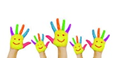 2018. gada pirmajā ceturksnī tika saņemti 61 vecāka vai cita likumiskā pārstāvja iesniegumi, tika sniegtas 55 klātienes konsultācijas,  izstrādātas 54 individuālās atbalsta programmas un 156 rekomendācijas bērnu ar uzvedības traucējumiem un saskarsmes grūtībām agresijas un vardarbības mazināšanai un sociālās iekļaušanas veicināšanai. Atbilstoši Projektā noteiktajam, Konsultatīvās nodaļas speciālisti turpina darbu pie informācijas aktualizēšanu sadarbības tīkla rokasgrāmatā, tādējādi nodrošinot efektīvāku informācijas apmaiņu visiem sadarbības tīkla dalībniekiem Latvijā, kuri ir iesaistīti Konsultatīvās nodaļas speciālistu nodrošinātajā konsultatīvā atbalsta sniegšanā bērniem ar saskarsmes grūtībām un uzvedības traucējumiem. Sadarbības tīkla dalībnieki ir, piemēram, izglītības iestādes, aprūpes iestādes, pašvaldību sociālie dienesti u.c.  Lai nodrošinātu iespēju veikt datu apmaiņu starp tām valsts un pašvaldību iestādēm, kas iesaistītas darbā ar bērniem ar uzvedības traucējumiem Nepilngadīgo personu atbalsta informācijas sistēmā,  atbilstoši VBTAI un Labklājības ministrijas sagatavotajiem un Iekšlietu ministrijas Informācijas centra (minētās sistēmas uzturētājs) iesniegtajiem priekšlikumiem, 2018.gada 23.martā stājās spēkā grozījumi Ministru kabineta 2014.gada 25.marta noteikumos Nr.157 “Nepilngadīgo personu atbalsta informācijas sistēmas noteikumi”. Konsultatīvās nodaļas speciālisti nodrošinās informācijas par nodaļas uzskaitē esošajiem klientiem ievadi un aktualizēšanu līdz projekta beigām. Konsultatīvās nodaļas speciālisti un Projekta pārstāvji no 2018.gada 25.janvāra līdz 26.janvārim devās pieredzes apmaiņas vizītē uz Valmieras Gaujas krasta vidusskolu attīstības centru un Valmieras pilsētas speciālo pirmsskolas izglītības iestādi “Bitīte”. Vizītes laikā iestādes vadītāja un pedagogi dalījās ar izglītības iestāžu labo praksi un pielietotajām metodēm darbā ar bērniem ar dažāda rakstura veselības problēmām, kā arī Konsultatīvās nodaļas speciālisti dalījās ar pieredzi darbā ar bērniem ar uzvedības traucējumiem un saskarsmes grūtībām.	Pieredzes apmaiņas procesā iegūtās zināšanas tiks izmantotas, turpinot pilnveidot Konsultatīvās nodaļas izstrādāto metodiku bērnu uzvedības traucējumu diagnostikai.Tika uzsākts darbs pie Projekta apakšaktivitātes “Informatīvo materiālu izstrāde”, kuras ietvaros tiks izstrādātas un tipogrāfiski iespiestas 2 veidu informatīvās lapas par Konsultatīvās nodaļas sniegtā atbalsta aktualitātēm – viena būs paredzēta bērnu ar uzvedības traucējumiem un saskarsmes grūtībām likumiskajiem pārstāvjiem vai aprūpētājiem, bet otra – speciālistiem, kas iesaistīti atbalsta sniegšanā bērniem ar  uzvedības traucējumiem un saskarsmes grūtībām. Katru no informatīvo lapu veidiem paredzēts tipogrāfiski iespiest 5000 eksemplāros. 2018.gada 23.martā tika izsludināta tirgus aptauja, lai piesaistītu pakalpojumu sniedzēju, kurš nodrošinās Projekta ietvaros saturiski izstrādāto informatīvo lapu tipogrāfisku iespiešanu. Lai paaugstinātu Konsultatīvās nodaļas starpdisciplinārās komandas speciālistu darba kvalitāti, uzlabojot saskarsmes prasmes ar klientiem un speciālistiem, nodrošinātu psiholoģisko un profesionālo atbalstu un mazinātu izdegšanas risku, VBTAI telpās tika organizētas regulāras grupu supervīziju sesijas.  2017.gada 4.decembrī noslēgtā līguma ar pakalpojumu sniedzēju biedrība “Latvijas Pašvaldību mācību centrs” ietvaros, tiek veikta speciālistu, kuriem nepieciešamas speciālās zināšanas bērnu tiesību aizsardzības jomā, apmācības visos 5 Latvijas reģionos, tādējādi sniedzot iespēju speciālistiem iegūt zināšanas un attīstīt prasmes, kas nepieciešamas, lai, pildot darba pienākumus, nodrošinātu bērnu tiesību ievērošanu un aizsardzību.Apmācībām var pieteikties, zvanot uz biedrības “Latvijas Pašvaldību mācību centrs” tālruni: 67551217, vai rakstot uz e-pastu: lpmc@lpmc.lv. 2018.gada janvārī tika pabeigts darbs pie interaktīvās spēles “Hei, mosties!” izstrādes, kuras mērķis ir caur dažādām lomām gūt personisku priekšstatu par vardarbības ģimenē problemātiku, attīstot prasmes identificēt vardarbības pazīmes un meklēt risinājumus vardarbības ģimenē mazināšanai. Spēle tika publicēta VBTAI mājaslapā: http://www.bti.gov.lv/lat/esf_projekts_/mosties/, kā arī ievietota Google Play un Apple Store elektronisko lietotņu veikalos. Lai nodrošinātu mērķa grupas un sabiedrību kopumā informēšanu par interaktīvo spēli “Hei, mosties!”, tādējādi, aicinot sabiedrību domāt par vardarbības ģimenē atpazīšanas un mazināšanas iespējām, izglītojot par vardarbības cēloņiem un sekām sabiedrību kopumā, tika uzsākts darbs pie Projekta apakšaktivitātes “Informēšanas pasākumi interaktīvās spēles popularizēšanai” un 2018.gada 28.februārī tika izsludināts iepirkums Nr.VBTAI 2018/5.8-7/1/ESF, taču, ņemot vērā konstatēto nepieciešamību veikt grozījumus iepirkuma nolikumā, iepirkums tika pārtraukts bez rezultāta. Tika veikti precizējumi iepirkuma nolikumā un 2018.gada 21.martā tika izsludināts atkārtots iepirkums Nr.VBTAI 2018/5.8-7/2/ESF, nosakot piedāvājumu iesniegšanas termiņu pretendentiem - 2018.gada 9.aprīlis.  Lai sniegtu informāciju plašākai sabiedrība par Konsultatīvās nodaļas darbību, Konsultatīvās nodaļas vadītāja 2018.gada 24.janvārī sniedza intervija laikrakstam “Diena”. Lai analizētu un diskutētu par Konsultatīvās nodaļas darbu un aktualitātēm, sociālajiem pakalpojumiem pašvaldībās un pašvaldības speciālistu lomu atbalsta programmu īstenošanā, kā arī sadarbības pilnveides iespējām starp visām atbalsta sniegšanas procesā iesaistītajām valsts un pašvaldību u.c. iestādēm, laika periodā no 2018.gada 14. janvāra līdz 12.aprīlim tika organizēta šādas Konsultatīvās nodaļas speciālistu tikšanās:ar Jelgavas novada Izglītības pārvaldes metodiķi un izglītības iestāžu atbalsta speciālistiem;ar Cēsu novada pašvaldības aģentūras “Sociālais dienests” speciālistiem par atbalsta programmu realizācijas procesu;ar Murjāņu sporta ģimnāzijas administrāciju un pedagogiem, lai sniegtu informāciju par bērnu tiesību aizsardzības jautājumiem, kā arī par Konsultatīvās nodaļas darbību un iespējamo turpmāko sadarbību;ar nevalstiskās organizācijas “Plecs” pārstāvjiem par Konsultatīvās nodaļas darbību un iespējamo sadarbību ar organizāciju;dalība Engures novada domes Konsultatīvajā dienā pašvaldības speciālistiem, lai informētu par Konsultatīvās nodaļas darbību un turpmāko sadarbību darbā ar bērniem ar uzvedības problēmām;dalība Labklājības ministrijas organizētajā sanāksmē par sadarbības uzlabošanu nodibinājumam “Dardedze” ar Valsts policiju projekta “Bērna māja” ietvaros;dalība Labklājības ministrijas Bērnu un ģimenes politikas plānošanas departamenta sanāksmē par Konsultatīvās nodaļas darbību, t.sk. aktualitātēm, plānotajām aktivitātēm;dalība Rīgas Sociālā dienesta teritoriālā centra “Āgenskalns” organizētajā diskusijā par sadarbības efektivizēšanu.Vienlaikus Konsultatīvās nodaļas speciālisti piedalījās vairākās starpinstitucionālajās sanāksmēs, lai risinātu konkrētus ar bērna uzvedības traucējumiem saistītus gadījumus.Turpmākās darbībasNākamajā projekta īstenošanas ceturksnī ir plānots:Konsultatīvās nodaļas metodoloģijas izstrādes un aprobācijas ietvaros veikt pieredzes apmaiņas vizīti uz Lietuvu, kā arī turpināt darbu, lai apzinātu iespējamos sadarbības Somijā;sadarbībā ar pakalpojumu sniedzēju veikt darbu pie informēšanas pasākumu aktivitāšu īstenošanas Projekta apakšaktivitātes “Informēšanas pasākumi interaktīvās spēles popularizēšanai” ietvaros;veikt darbu pie informatīvo lapu par Konsultatīvās nodaļas sniegtā atbalsta aktualitātēm izplatīšanas;turpināt darbu pie Konsultatīvās nodaļas darba pilnveides, nosakot nepieciešamās aktivitātes un iespējamos grozījumus konsultatīvā atbalsta procesa pilnveidei;turpināt apmeklēt izglītības iestādes, aprūpes iestādes, pašvaldību sociālos dienestus Latvijā, lai informētu speciālistus, par Konsultatīvās nodaļas darbību, kā arī, lai veicinātu sadarbību atbalsta programmu īstenošanā. Atbilstoši saņemto iesniegumu skaitam par individuālo atbalsta programmu izstrādi, 87% tika saņemti par zēniem un 13% par meitenēm. Atbilstoši saņemto iesniegumu skaitam par individuālo atbalsta programmu izstrādi, 87% tika saņemti par zēniem un 13% par meitenēm.Visvairāk iesniegumu par uzvedības traucējumiem un saskarsmes grūtībām šajā ceturksnī saņemti par bērniem, kuri mācās pamatskolā (51%) un pirmsskolā (29%). Tam seko par bērniem, kuri mācās sākumskolā (20%). Par vidusskolas vecuma bērniem šajā periodā iesniegumi netika saņemti. Visvairāk iesniegumu par uzvedības traucējumiem un saskarsmes grūtībām šajā ceturksnī saņemti par bērniem, kuri mācās pamatskolā (51%) un pirmsskolā (29%). Tam seko par bērniem, kuri mācās sākumskolā (20%). Par vidusskolas vecuma bērniem šajā periodā iesniegumi netika saņemti. 